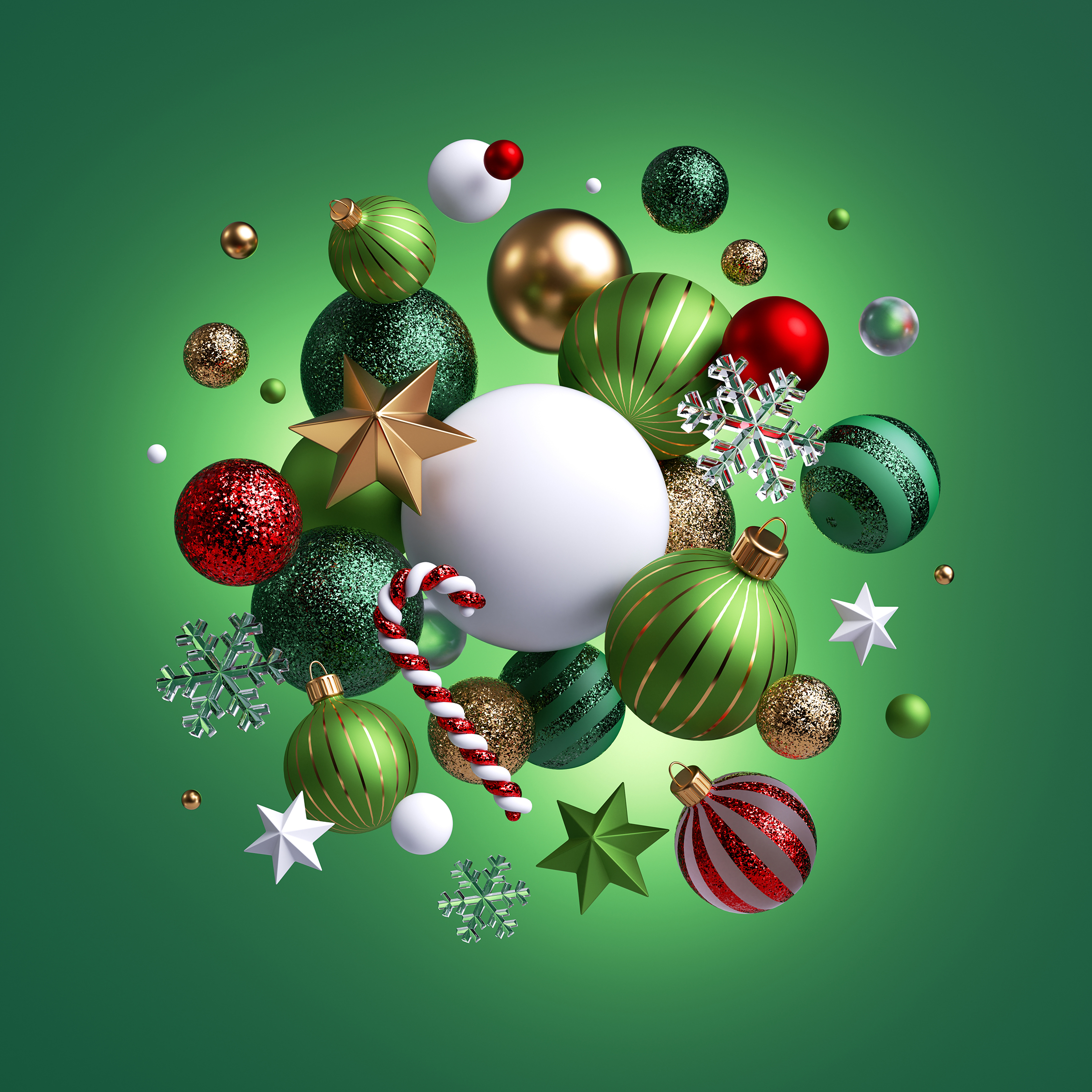 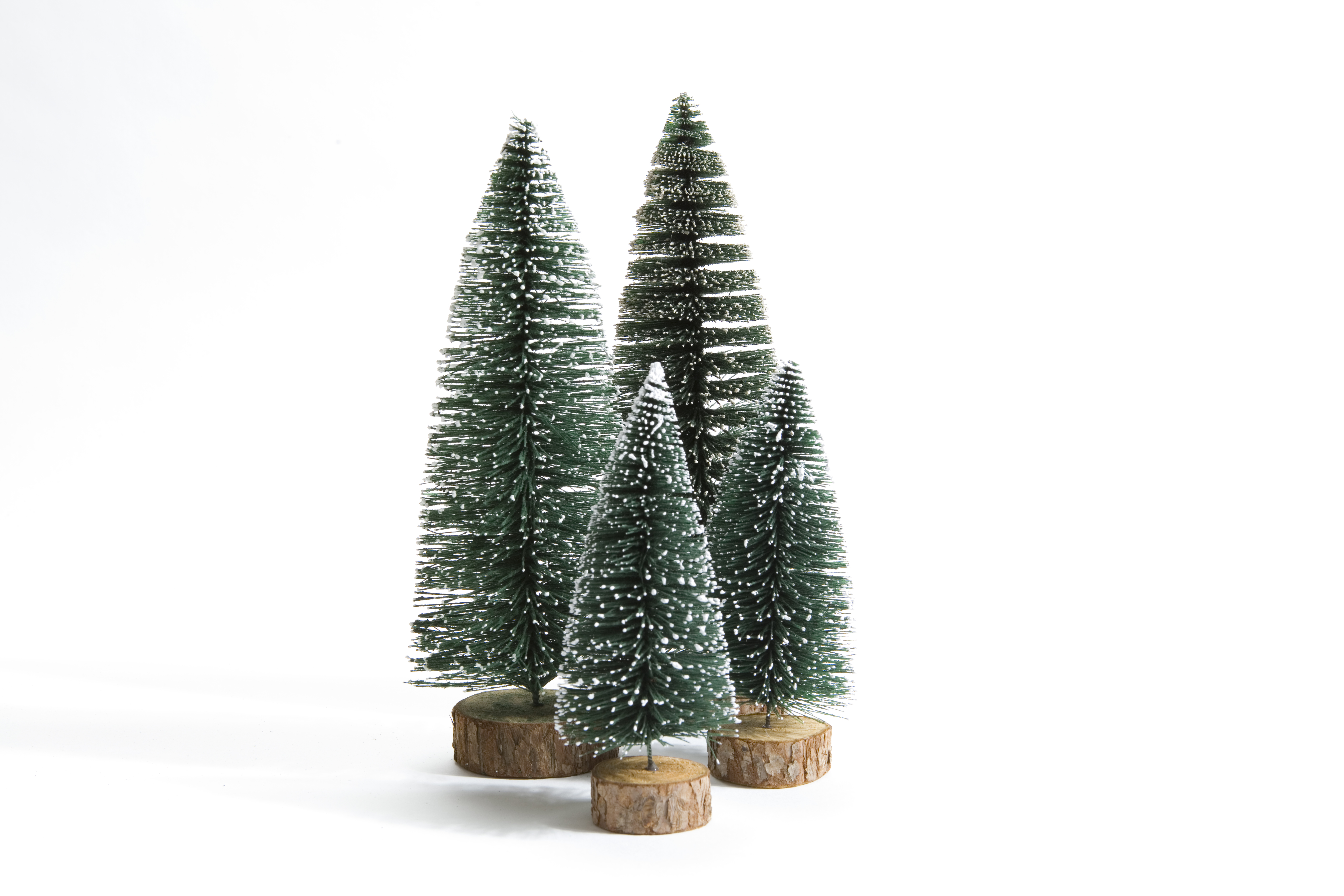 Med forbehold om endringer!Desember2023LomviTema for Desember er        Jul 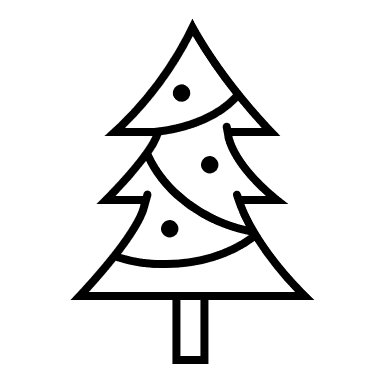 MandagTirsdagOnsdagTorsdagFredag1Sofia 2år!! Hipp hura 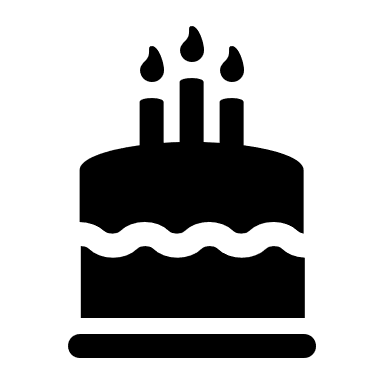 Samlingsstund4AdventssamlingUtelek5TurdagDe store går på oljemuseum. De må være klar kl 9.15De små går på tur i nærmiljøet.6Juleverksted -Store7Juleverksted -SmåFAU Nissefest kl 17.008Lekegrupper(fysisk lek)11AdventssamlingUtelek12Turdag13Santa Lucia! Julekonsert14Nissefest i barnehagen kl 9.0015Lekegrupper(danse/musikk lek) Julelunsj18AdventssamlingUtelek19Turdag20Juleverksted -Store21Juleverksted -Små22Lekegrupper25  1 JuledagBarnehagen Stengt!26 2 juledagBarnehagen Stengt!27Lomvi og Heilo Sammen28Lomvi og Heilo Sammen29Lomvi og Heilo Sammen